ПСИХОЛОГИЧЕСКАЯ ПОЛИКЛИНИКА  АПП ЮФУПРИГЛАШАЕТ ВСЕХ ЖЕЛАЮЩИХ  ДЕВУШЕК И ЖЕНЩИН НА ДИНАМИЧЕСКУЮ МЕДИТАЦИЮ ТАНЕЦ «МАНДАЛА».ПРОВОДИТСЯ КАЖДУЮ СРЕДУ С 19.00-21.50     М. НАГИБИНА, 13, 1 ЭТАЖ, ПСИХОЛОГИЧЕСКАЯ ПОЛИКЛИНИКА ЮФУПЕРВОЕ ЗАНЯТИЕ 23 СЕНТЯБРЯ  Цена: 1 занятие  500 рублей!Запись на мероприятие обязательна! Тел. +7(863)243-07-11; 89515198278.    Танец "Мандала" — это динамическая медитация, с помощью которой достигается гармония между телом и эмоциями, это глубинная практика работы с энергиями, перестройка и трансформация женского тела в соответствии с изначальными природными силами женщины, заложенными в ней. Во время танца женщина постигает свою суть, раскрывает в себе женскую природу. 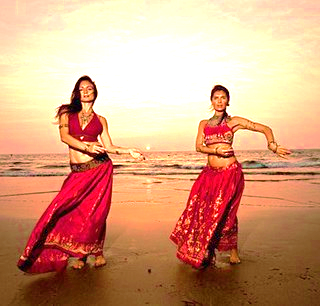 В танце происходит выравнивание энергии на всех уровнях женского тела, проработка внутренних блоков и зажимов. Это работа с женской сутью и всеми женскими проявлениями, раскрытие всех  чакр. Сам танец выстроен по принципу "цветка жизни". Спирали и волны, которые исполняются во время танца, дают направление энергии, а круги соединяют движения в одно целое. Танцевальные позиции иногда повторяют сложные асаны йоги, чередуя динамические движения и позы полного покоя. Постоянные занятия данной практикой помогут:Гармонизировать и выстроить потоки энергии. Расширить возможность тела, увеличить пластичность, гибкость и тем самым сделать гибким свой ум. Лечить душу и тело, в работе с телесными блоками. Лучше понять взаимосвязь тела с эмоциями и жизненной энергией. Жить легко и без напряжения, в здоровье и спонтанной радости. Раскрыть сакральную суть женщины. Существует много способов духовного развития, Танец Мандала — это один из эффективных путей, которые доступны именно женщине. Это не просто танец, это воссоединение с собой.Ведущая: АЖОГИНА ИРИНА НИКОЛАЕВНА – психолог, гештальттерапевт, психодраматерапевт, руководитель психологического центра: «Ирида», тренер женских практик.http://app.sfedu.ru/psyclinichttp://vk.com/psihpolpsyclinic@sfedu.ruTeл. +7(863) 243-07-11; +7951 -51-98-278